ADJUSTMENT REQUEST FORM DOCTORAL ENROLMENTAcademic year: 20….. – 20….. 	Student Number	First and last name doctoral student: 	requests to have the following adjustment(s) (*) made to his/her enrolment for the doctorate:PhD administrative supervisor responsiblePhD supervisorDoctoral advisory committee (in Dutch: doctoraatsbegeleidingscommissie, ‘DBC’)Doctoral SchoolDoctoral Training ProgrammeLanguage of the doctoral dissertationResearch topicSpecifications of the adjustment(s), including a motivation:For appointments of persons outside UGent, please mention the title, full name, affiliation and email address.For appointments of persons of UGent, please mention the research group of each involved person..(*) - For adjustments regarding the intended doctoral title within the same main category (engineering / engineering technology) of our faculty, please submit the form ‘Switching to another doctoral degree within the same faculty’ (https://www.ugent.be/en/research/doctoralresearch/enrolment-doctorate#Changestoyourdoctorate).- For adjustments regarding the intended doctoral title within the other main category (engineering / engineering technology) of our faculty which implies a change of (exemption of) mandatory doctoral training programme, please ask your administrative supervisor responsible to start up a new application procedure through oasis.ugent.be.- For adjustments regarding the intended doctoral title offered at another faculty, please ask your administrative supervisor responsible to start up a new application procedure through oasis.ugent.be.Signatures PhD administrative supervisor responsible + PhD supervisor(s) in question + other member(s) of the DBC in question (only in case of an adjustment of additional member(s) of the DBC, other than the supervisors) 
+ date:…………………………………………………….	…………………………………………………….…../…../………. (dd/mm/yyyy)	…../…../………. (dd/mm/yyyy)Signature doctoral student  + date:…………………………………………………….…../…../………. (dd/mm/yyyy)To fill out by the Dean’s OfficeApproved by the Dean on behalf of the Faculty Council of the Faculty of Engineering and Architecturedate: …………………………………………………………	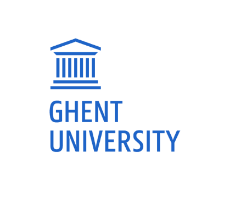 